    На трудности в процессах межличностного общения воспитанников  дома ребёнка оказывает влияние обедненная социальная среда, характеризующаяся примитивизмом и однообразием социальных контактов. Мир взрослых чаще всего состоит из нескольких воспитателей и нянь, образ которых весьма далек от реального образа мамы. По существу ребенок, лишенный естественного общения с матерью, живет в обстановке обедненных социальных контактов, в связи с чем у него формируется упрощенный образ семьи, а представления об отношениях между членами семьи на долгие годы остаются весьма смутными. Эти обстоятельства усложнены тем, что дети, поступившие в  дом ребенка, в большинстве случаев, находятся без матери, их представления о социальной норме общения расплывчаты, неконкретны, зачастую асоциальны.        Для поддержания процесса формирования близких, доверительных, эмоционально-отзывчивых отношений между детьми и взрослыми, стимулирования формирования привязанности у детей к постоянному взрослому, у нас  выделено время, когда взрослый находится вместе с детьми. В это время никто из сотрудников дома ребёнка не отвлекает и не беспокоит их. Это так называемый - «Семейный час», индивидуальное общение. В это, специально выделенное время, весь персонал группы находится вместе с детьми и на их уровне.      Так же очень важно говорить с детьми и слушать их. У ребёнка и взрослого должны быть доверительные отношения. Общение с детьми  мы строим по принципам «Заботы с уважением».Принципы заботы с уважением
1. Принцип постоянности.
   Количество ухаживающих взрослых постоянно и ограниченно.

2. Принцип чувствительности.
      Взрослые чувствительны к сигналам ребенка и способны менять свое поведение в зависимости от этих сигналов. Взрослый уделяет ребенку все свое внимание, не отвлекается на посторонние дела.
  Когда малыш отворачивает свою голову от очередной ложки с овощами, очевидно, что он сообщает: «Мне уже хватит». Зачем же тогда вполне разумные взрослые предлагают следующую ложку со словами: «Давай-ка еще одну за мамочку» или «Открывай тоннель для поезда, вот он идет!!!»
В этот момент мы, в свою очередь, сообщаем ребенку: «Я знаю, что ты хочешь мне что-то сообщить, но мне все равно». А так как дети возвращают родителям ровно то, что получают от них, можно себе представить, куда это их приведет через 4 или 14 лет!
3. Принцип предсказуемости.
Взрослые создают для ребенка условия предсказуемости текущих и предстоящих событий:
- детей не берут со спины;
- ничего не делают с ребенком и для него без предупреждения;
- всегда предупреждают ребенка о предстоящих событиях.
Принцип предсказуемости (формируем ощущение безопасности):
На чувство безопасности влияет то, как взрослый относится к телу ребёнка. Например, делает действия быстрые и стремительные или неспешные. В жизни много перемен. Важно с первых дней сообщать ребёнку о переменах: я включу свет, я пойду в ванную, я хочу взять тебя на руки. Со временем ребёнок начнёт осознавать предстоящие перемены и готовиться к ним.                                                                                                                          Любые действия с ребёнком лучше начинать так:
 Обратитесь к ребёнку по имени.
 Обратитесь к тому, что ребёнок делает (делал) до вашего прихода, назовите это самыми простыми словами. Например: ты уже не спал, но просто лежал с открытыми глазами, ты катал машину, ты играл с водой.
 Скажите ребёнку, что вы собираетесь ему предложить сделать. Например: у тебя мокрые ручки, я хочу их вытереть; я достану тебя из кроватки и мы пойдём одеваться; у тебя мокрые штанишки, я хочу их переодеть и т.п.
 Ничего не делайте сразу после своих слов. Ребёнку нужно время, чтобы понять вас и начать переключаться на новое событие. Некоторые дети «включаются» быстро, другим нужно несколько раз повторить одно и то же или дать чуть больше времени.
Ожидание, предоставление ребёнку времени даёт ему возможность самому участвовать в том, что вы ему предлагаете. Например, протянуть вам руки для вытирания, приподняться в кроватке вам навстречу, завершить игру с машинкой и начать процесс переодевания.
 Если ребёнок не воспользовался предоставленным ему временем и не начал сотрудничать, действуйте спокойно, доброжелательно и уверенно: протяните ребёнку руки и скажите то, что вам нужно сказать, например: дай, пожалуйста, мне свои ручки, я их вытру; или ко мне на ручки, пора подниматься из кровати, мы пойдём одеваться; пожалуйста, оставь ненадолго свою машинку, иди ко мне, я тебя переодену и т.п.
 Если ребёнок в ответ на вашу просьбу даёт ручки для вытирания, идёт к вам на руки, оставляет машинку и поворачивается к вам, скажите ему «спасибо!»

Важно:
-не брать со спины
-ничего не делать с ребёнком без предупреждения
-всегда предупреждать ребёнка о предстоящих событиях (визиты, поездки, осмотры, процедуры и т.п.)
-давать ребёнку время на понимание ситуации, на подготовку к предстоящему событию, на анализ ваших слов и переход к действию и т.д. – ребёнку всегда нужно больше времени чем взрослому
-говорить правду о предстоящих неприятных событиях – приём лекарства, болезненная процедура, расставание и т.д. Правда – основа доверия.
При уходе за ребенком, в режимных мероприятиях, развивающих занятиях и др. не действовать руками ребёнка. Если всё же необходимо поддерживать руку ребёнка, например, при кормлении, скажите ему: «Я сейчас возьму твою руку и буду немного придерживать её, чтобы ты смог съесть суп».

4.Принцип времени.
Взрослый дает ребенку время, ждет его ответа. Время на понимание ситуации и анализ слов взрослого.
Многие мамы в наши дни убеждены, что одновременное выполнение большого количества задач – это ценный и крайне необходимый навык. Однако  когда мы пытаемся делать несколько дел одновременно, в действительности это не позволяет нам проявлять уважение к нашим детям точно так же, как и к взрослым, когда они требуют нашего полного внимания. Ребенок, получающий от общающегося с ним взрослого сто процентов его внимания, интерпретирует это как воплощение любви к нему. В то же время такое поведение привносит некое спокойствие в нашу жизнь, растерзанную скоростями в погоне за «продуктивностью». Гораздо мудрее распределять время, нежели делить внимание!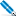 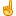 В наше время безумных скоростей мы с вами и наши дети только выиграют, если будем снижать скорость чуть чаще. Мы взвинчиваем самих себя и своих детей, разрываясь между задачами, перескакивая с одного действия на другое, создаем суету и ощущение беспорядка. Перевозбужденные большим количеством стимулов дети, становятся капризными, а их матери/воспитатели ощущают стресс. Создавая покой в окружении детей, мы сами испытываем облегчение и умиротворенность; это позволяет детям находиться в среде, где происходит их «священное раскрытие» c должным уважением.
5.Принцип доверия ребенку.
 Ребенок – компетентный и активный партнер при взаимодействии. Он не является объектом для контроля или ухода, воздействий и манипуляций, а воспринимается как активный партнер и участник всех событий. Каждодневные процедуры должны приносить радость и удовольствие.  Воспитателям необходимо превратить смену подгузников, кормление, купание и переодевание ребенка в “качественное” время - неспешное и приятное, где ребенок является активным партнером. Природой заложена некая “хореография роста”, и если мы предоставим ребенку свободу и безопасность, то он будет учиться тому, что ему необходимо на каждом этапе.Магда Гербер  писала: “Когда вы подходите к ребенку с уважением, вы сообщаете ему, что вы намереваетесь сделать, и даете возможность ответить. Вы исходите из того, что он обладает должной компетенцией и вовлекаете его в процесс ухода, позволяя ему, насколько это возможно, решать свои проблемы самостоятельно. Вы даете ему физическую свободу и не торопите его развитие.”6.Принцип совместности.
Вместе с ребенком, а не вместо него. Важно не действовать руками ребенка во время каждодневных действий (одевания, купания и др.).  Создание партнерских отношений с ребенком означает, что вы все время взаимодействуете, приспосабливаясь к потребностям ребенка. Зачастую мы недооцениваем желания и возможности ребенка в этой области.  Все это требует от нас больше разговаривать с детьми о том, что мы хотим сделать с ними, и быть терпеливыми, давая им время ответить. Наблюдать ребенка, которому дают возможность взаимодействовать просто чудесно!

7.Принцип безопасности.
  Физическое окружение ребенка безопасно и отвечает его возрастным потребностям. Предоставляйте ребенку возможность двигаться свободно в безопасном пространстве.Причина этого в том, что дети оказываются в ловушке и более не свободны в своих движениях. По сути, дети становятся словно узниками своего тела. Учась переворачиваться на животик, ползти, сидеть, стоять, ходить, (ребенок) не только осваивает эти навыки, но и учится их осваивать. Он учится делать что-либо самостоятельно, любопытствовать, пробовать и экспериментировать. Он учится преодолевать трудности. Он узнает радость и удовлетворенность, приходящие с успехом, как результат его настойчивости и терпения.Посмотрите на новомодные «помощники» родителей на рынке товаров, которые ограничивают движения ребенка. Коляски, ходунки, высокие стульчики, качели, прыгунки, гамаки, кроватки, манежи и автомобильные кресла – все это наиболее распространенные приспособления. Некоторые из них действительно правомерны в использовании (например, автокресло во время поездки на машине), но многие используются на протяжении долгого времени, не позволяя ребенку свободно двигаться. 

8.Принцип невмешательства.
Наблюдайте игру ребенка, не вмешиваясь в процесс пока он к вам не обратится. Очень важно так же не прерывать самостоятельную активность ребёнка, его игру, уметь ждать. Например, мы хотим взять ребёнка, чтобы проверить памперс, а в этот момент ребёнок может делать открытие.
Не прерывайте игру ребенка
Задумайтесь, а что если наша «забота и помощь», которую мы даем детям, безусловно с любовью и лучшими намерениями, на самом деле является вмешательством в священный процесс?Во время непрерываемой вмешательством взрослых игры дети развивают независимость и осваивают свой мир. Именно в этот момент начинается формирование чувства собственного достоинства, уверенности в себе.
 Взрослые  уверены, что относятся к своим чадам с уважением. Но если повнимательнее присмотреться к любящим и желающим добра взрослым, то можно увидеть, как они частенько прерывают игру своих детей, даже не задумываясь, и ведут себя иной раз таким образом, что это вряд ли можно назвать уважением.
9.Принцип честной коммуникации.
Взрослые говорят правду относительно неприятных событий, учитывая особенности тревожности ребенка. Правда - основа доверия.
     Мы, взрослые,  свободны в своих действиях и поступках, а ребенок полностью зависит от наших желаний ( либо не желаний), наших возможностей, от нашей любви и настроения. Он оказывается узником  сложившейся ситуации, в которой оказался не по своей воле. По этому, наша главная задача-минимизировать любое негативное воздействие на ребенка, тем самым создать комфортную психо-эмоциональную среду  для его всестороннего развития.КРАЕВОЕ ГОСУДАРСТВЕННОЕ КАЗЕННОЕ УЧРЕЖДЕНИЕ ЗДРАВООХРАНЕНИЯ«Красноярский краевой дом ребенка № 1» «Реализация принципов «Заботы с уважением» на основе проведения режимных процессов»2023 годг. Ачинск                                                                                                               Выполнил:                                                                                                           Старший воспитатель    КГКУЗ ККДР № 1Кравцова Светлана Анатольевна